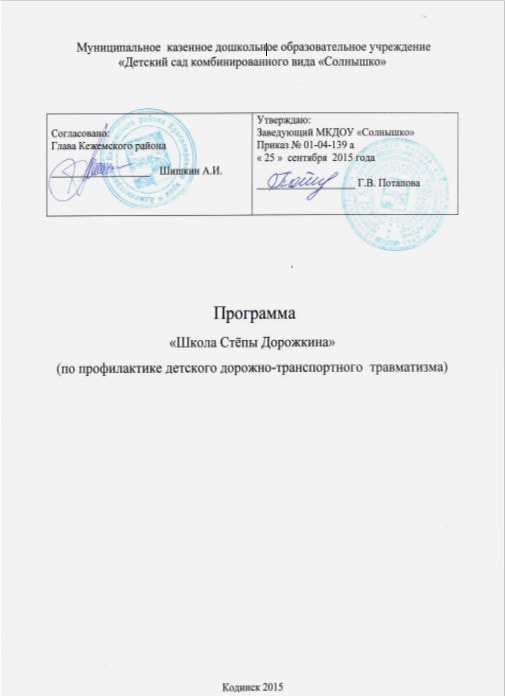 Пояснительная запискаВ рамках реализации Федеральной целевой программы «Повышение безопасности дорожного движения в 2013 — 2020гг», в целях дальнейшего развития системы профилактики детского дорожно-транспортного травматизма, на основании анализа состояния детского дорожно-транспортного травматизма МКДОУ «Солнышко» разработана программа «Школа Степы Дорожкина» Программа рассчитана на детей от 2 до 7 лет.   Для родителей отведена важная роль в программе.Личный пример взрослых имеет большое значение в воспитании у детей сознательного поведения на улицах и дорогах. Навыки безопасного поведения переходят в привычку, когда дети убеждаются, что взрослые к Правилам дорожного движения относятся серьезно и строго их соблюдают. По статистике в большинстве дорожно-транспортных происшествиях с детьми прямо или косвенно виноваты родители. Одни – потому что безответственно оставляли малышей без присмотра на улице, другие – потому что не приучили их к строгой дисциплине на улицах и дорогах, и соблюдению Правил дорожного движения. Некоторые родители считают нормой перевозить ребенка в машине без использования детских удерживающих устройств, не используют в одежде детей фликеры, нарушают ПДД в присутствии детей. Поэтому работа с родителями – одно из главных направлений в предупреждении детского дорожно-транспортного травматизма.В связи с этим, родителям детского сада «Солнышко» предложен Мини-проект с детским названием: «Шагаем по дорожкам за Степою Дорожкиным», который стал частью программы детского сада по профилактике детского травматизма «Школа Степы Дорожкина».Цель мини-проекта – привлечение внимания родителей к проблеме детского дорожно-транспортного травматизма и вовлечение их в совместную работу по профилактике детского дорожно-транспортного травматизма, через реализацию программы: «Школа Степы Дорожкина»Проект реализуется в игровой форме, доступной каждому дошкольнику, даже самому маленькому (частью проекта стали специальные занятия с малышами «Малыш и Светофорик»).Основные направления работы по программе:Профилактическое:Обеспечение знаний о транспортной среде города;Предупреждение попаданий детей в различные «дорожные ловушки»;Решение образовательных задач средствами систематических мероприятийОрганизационное:Организация развивающей предметно-пространственной среды в ДОУ (по ПДД);Определение уровней сформированности умений и навыков по ПДД методами диагностики;Изучение передового опыта, отбор и внедрение эффективных методик и технологий;Пропаганда знаний о ПДД с использованием разнообразных методов и приемов.Привлечение родителей к реализации программы Цель программы: Используя необычного героя «Степу Дорожкина», открыть школу «Степы Дорожкина», создать условия, оптимально обеспечивающие процесс обучения дошкольников правилам дорожного движения и формирование у них необходимых умений и навыков, выработка положительных, устойчивых привычек безопасного поведения на улицах станицы. Задачи:1. Освоение детьми через игру и игровые действия практических навыков поведения в различных ситуациях дорожного движения через систему обучающих занятий, игр, тренингов.2. Организация развивающей предметно-пространственной среды ДОУ по проблеме.3. Активизация пропагандистской деятельности среди родителей воспитанников ДОУ по правилам дорожного движения и безопасному поведению на дороге.4. Повышение профессиональной компетентности педагогов в области обучения дошкольников правилам дорожного движения.5. Разработка комплекса (занятий) ООД по формированию у детей навыков безопасного поведения на дороге, с использованием игровых занятий «Школы Степы Дорожкина»6.  Обеспечение консультативной помощи родителям по соблюдению правил поведения на улицах и дорогах с целью повышения ответственности за безопасность и жизнь детей.Принципы организации образовательного процесса: Последовательности – любая новая ступень в обучении ребёнка опирается на уже освоенное в предыдущем.Наглядности - дети должны сами все увидеть, услышать, потрогать и тем самым реализовать стремление к познанию.Деятельности - включение ребёнка вместе с героем Степой Дорожкиным в игровую, познавательную, поисковую деятельность с целью стимулирования активной жизненной позиции.Интеграции - интегративность всех видов детской деятельности, реализующихся в образовательном процессе.Дифференцированного подхода - решаются задачи эффективной педагогической помощи детям в совершенствовании их личности, способствует созданию специальных педагогических ситуаций, помогающих раскрыть психофизические, личностные способности и возможности воспитанников.Возрастной адресности - одно и то же содержание используется для работы в разных группах с усложнением соответствующим возрастным особенностям детей.Преемственности взаимодействия с ребёнком в условиях дошкольного учреждения и семьи - ничто не убеждает лучше примера родителей.Срок реализации программы: 1 учебный год Формы и режим занятий:Программа предполагает систематическую разноплановую работу, использование творческих форм и методов обучения и воспитания детей, а также активные формы организации обучения и просвещения родителей по данной проблеме. Данная система работы вызовет практический интерес, послужит справочным материалом для педагогов ДОУ, родителей, позволяющим доступно разъяснять детям Правила дорожного движения.Используемые в ходе работы ситуационные формы обучения, максимальное разнообразие приемов и средств, неформальность, творческий поиск позволяют: ребенку научиться предвидеть опасные ситуации и правильно их оценивать, создавать модель поведения на дороге; Привлекает родителей к осуществлению взаимодействия с дошкольным образовательным учреждением.Работа в ходе реализации программы может быть специально организованна, а также внедрена в обычные плановые формы работы. Методы и технологии, применяемые в работе с детьми: Моделирование опасных и безопасных дорожных ситуаций.Личностно-ориентированная технология.Технология игрового обучения.Метод наблюдения и беседы.Методы активизации родителей и педагогов: Обсуждение разных точек зрения.Решение проблемных задач семейного воспитания.Ролевое проигрывание ситуаций.Тренинговые игровые упражнения и задания.Анализ родителями и педагогами поведения ребенка.Обращение к опыту родителей.Ожидаемые результаты: Образовательный:Овладение базовыми правилами поведения на дороге;Знание основных знаков и терминов дорожного движения;Анализ готовности решать дорожно-транспортные ситуации;Формирование у детей самостоятельности и ответственности в действиях на дороге;Развитие творческих способностей;Формирование устойчивого познавательного интереса. Воспитательный:Формирование культуры поведения в процессе общения с дорогой;Привитие устойчивых навыков безопасного поведения в любой дорожной ситуации. Социальный:Формирование сознательного отношения к своим и чужим поступкам;Развитие отрицательного отношения к нарушениям ПДД; Формирование навыков воспринимать дорожную информацию во взаимодействии с другими явлениями (автомобиль быстро передвигается, в тумане расстояние до автомобиля кажется далеким, а на самом деле близко, на скользкой дороге тормозной путь увеличивается). Формы подведения итогов:Диагностика определения уровней сформированности умений и навыков детей по ПДД;Выставки рисунков, поделок, творческих работ, атрибутов...;Участие в конкурсах, соревнованиях, акциях;Анкетирование родителей.План реализации программы  Расписание проведения занятий с детьми по ПДДСодержание работыСрок исполненияСрок исполненияОтветственныйОрганизационная работаОрганизационная работаОрганизационная работаОрганизационная работа1. Помощь воспитателям в составлении планов работы по профилактике безопасности дорожного движения на годСентябрь – октябрьСтарший воспитательСтарший воспитатель2. Оформление уголков безопасности дорожного движения в группахНоябрь ВоспитателиВоспитатели3. Консультация для педагогов «Формирование у дошкольников сознательного отношения к вопросам личной безопасности и безопасности     окружающих»Декабрь 3-я неделя месяцаСтарший воспитательСтарший воспитатель4. Обустройство площадки на улице по ПДД (разметка, знаки)ЛетоЗаведующаяСт. воспитательИнструктор по ФИЗОЗаведующаяСт. воспитательИнструктор по ФИЗОМетодическая работаМетодическая работаМетодическая работаМетодическая работа1. Приобретение и пополнение методического кабинета и групп методической и художественной литературой, плакатами, информационными дисками, видеофильмами, демонстрационными материалами, дидактическими играми, игрушками для обучения дошкольников БДД. В течение годаЗаведующаяСтарший воспитательЗаведующаяСтарший воспитатель2. Оформление выставки в методическом кабинете «Безопасность дошкольников»Сентябрь Старший воспитательСтарший воспитатель3. Контроль за организацией работы с детьми по теме «Дорожная азбука»1 раз в кварталЗаведующаяСт. воспитательЗаведующаяСт. воспитатель4. Открытый просмотр мероприятий в    подготовительной группе «Опасности на дороге»ОктябрьСтарший воспитательВоспитательСтарший воспитательВоспитатель5. Подбор и систематизация настольных и сюжетно – ролевых игр по всем группам по теме «Правила дорожного движения». Изготовление атрибутов.В течение годаСтарший воспитатель воспитатели группСтарший воспитатель воспитатели групп6. Разработка и реализация практико - ориентированного проекта "Зебра" по созданию городка дорожного движения на участке детского садаАпрель, августСтарший воспитательВоспитателиРодителиИнструктор по ФИЗОСтарший воспитательВоспитателиРодителиИнструктор по ФИЗОРабота с детьми младших группРабота с детьми младших группРабота с детьми младших группРабота с детьми младших групп1. К малышам пришли гости Малыш и Светофорик. Рассматривание игрушечного грузового автомобиля.В течение годаВоспитателиВоспитатели2. Малыш и Светофорик рассматривают с детьми картинку автобус. Играют в игру"Мы едем, едем, едем..."В течение годаВоспитателиВоспитатели3. Дети со Светофориком конструируют «Машину», чтобы поехать в гости к Малышу.В течение годаВоспитателиВоспитатели4. Малыш и Светофорик рассматривают с детьми картину «Улица города»В течение годаВоспитателиВоспитатели5. Дети помогают Малышу и Светофорику перейти дорогу. Рисование «Зебра на дороге».В течение годаВоспитателиВоспитатели6. Малыш и Светофорик Спорят, на какой свет переходить дорогу. Лепка «Светофор»В течение годаВоспитателиВоспитатели7. Малыш и Светофорик просят нарисовать «Светофор» и поиграть с ним в игру.В течение годаВоспитателиВоспитатели8.Дети со Светофориком конструируют «Дорожки» для Малыша.В течение годаВоспитателиВоспитатели9. Сенсорная игра "Зеленый свет"В течение годаВоспитателиВоспитатели10. Сенсорная игра "Полоска белая, полоска черная"В течение годаВоспитателиВоспитателиРабота с детьми средних, старших, подготовительных группРабота с детьми средних, старших, подготовительных группРабота с детьми средних, старших, подготовительных группРабота с детьми средних, старших, подготовительных групп1. Открытие "Школы Степы Дорожкина"Сентябрь Старший воспитательВоспитателиСтарший воспитательВоспитатели2. Целевые прогулки по заданию Степы Дорожкина  средняя,старшая и подготовительная группы. Степа Дорожкин знакомит детей с улицами города, создавая проблемные ситуации на улицах1 раз в месяцВоспитатели группВоспитатели групп3. Степа Дорожкин диктует ребятам правила поведения на дороге и выписывает штраф за игры на дороге.В течение годаСтарший воспитательВоспитателиСтарший воспитательВоспитатели4. Наблюдение за светофором.  Степа знакомит детей со своим папой "Дядей Степой милиционером". Дядя Степа ведет детей к Светофору и предлагает запомнить правилаВ течение годаВоспитателиВоспитатели5. Степа Дорожкин предлагает детям «Нарисовать правила для пешеходов», выйти на улицу и провести акцию "Соблюдайте правила дорожного движения.В течение годаВоспитателиВоспитатели6. Дорожкин ведет детей в картинную галерею на выставку картин «Про дорогу и про детей на дороге», подготовленную руками детей и родителей.В течение годаВоспитателиВоспитатели7. Рассматривание и обсуждение картин различных видов транспорта.  Степа Дорожкин предлагает посетить «Школу маленького автомобилиста»В течение годаВоспитателиВоспитатели8. Степа Дорожкин приглашает в «Школу дорожную, осторожную» для знакомства с госпожой «Проезжей частью» и господином «Тротуаром»В течение годаВоспитателиВоспитатели9. Степа Дорожкин предлагает игру «Перекресток»В течение годаВоспитателиВоспитатели10. Как правильно переходить дорогу. Все на экзамен Степы Дорожкина! Играем в экзамен!В течение годаВоспитателиВоспитатели11. Рисуем правила пешеходов для малышей, играем в дорогу с малышами!В течение годаВоспитателиВоспитатели12. Закрепление значения дорожных знаков. Сюжетно-ролевая игра «Дорога» - Степа Дорожкин инспектор ГБДД. В течение годаВоспитателиВоспитатели13. «Что? Где? Когда?» - играем по правилам – теле-игра, ведущий Степа ДорожкинВ течение годаВоспитателиВоспитатели14. Закрепляем значение дорожной разметки. Игра "Дорожная экспедиция". В течение годаВоспитателиВоспитатели15. Почему перекресток очень опасное место. В гости к нам пришел дядя «Перекресток»В течение годаВоспитателиВоспитатели16. Беседа «Нельзя забывать».Беседу с использованием презентации ведет Степа Дорожкин.В течение годаВоспитателиВоспитатели17. Наш верный друг «Светофор. Конкурс проводит «Светофор» судья Степа Дорожкин и Дядя Степа - милиционерВ течение годаВоспитателиВоспитатели18. Инсценировка "Школа Степы Дорожкина" Играем в «Школу Степы Дорожкина» В течение годаВоспитателиВоспитатели19. Целевая прогулка «Наблюдение за пассажирами».  Школа Степы Дорожкина» на остановке в городеВ течение годаСт. воспитательВоспитателиСт. воспитательВоспитатели20. Просмотр видеофильма о труде водителяВ течение годаВоспитателиВоспитатели21. Беседа «Улица полна неожиданностей». «Сюрпризы улицы» вечер решения проблемных ситуацийВ течение годаВоспитателиВоспитатели22. Набери правильно номер. "Школа Степы Дорожкина»: «Учимся звонить в нужные службы»В течение годаВоспитателиВоспитатели23. Сюжетно - ролевая игра «Дорожные нарушители»В течение годаВоспитателиВоспитатели24. КВН «Зеленый огонек». Команда детей и команда Степы Дорожкина с воспитателями.Апрель ВоспитателиВоспитатели25. Праздник Улицы на улице Степы Дорожкина, улица Дорожная, дом 1, кв 11Май ВоспитателиИнструктор по ФИЗОВоспитателиИнструктор по ФИЗО26. Игры (подвижные, дидактические, сюжетно- ролевые, театрализованные)ЕжемесячноВоспитателиВоспитатели27. Тематические вечера со Степой Дорожкиным1 раз в кварталМуз, руководительМуз, руководитель28. Образовательная деятельность в группах: по ознакомлению с окружающим и развитию речи, изобразительной деятельности; конструированиюКаждый первый понедельник месяца Воспитатели Воспитатели 29. Чтение художественной литературы: Т.И. Алиева «Ехали медведи», «Дорожная азбука», А. Иванов «Как неразлучные друзья дорогу переходили», С. Михалков «Моя улица», «Я иду через дорогу» и др.В течение годаВоспитатели Воспитатели 30. Вечер чтения стихов по ПДД со Степой ДороржкинымВ течение годаВоспитатели Воспитатели 31. Досуг со Степой Дорожкиным "Мы загадки загадаем, мы загадки отгадаем"В течение годаВоспитатели Воспитатели 32.  Компьютерные игры «Дракоша и правила дорожного движения», «Игра по правилам дорожного движения»В течение годаСтарший воспитательВоспитатели Старший воспитательВоспитатели 33. Аудиокурсы «ПДД для малышей. Как вести себя на улице», «Дорожные приключения»В течение годаВоспитатели Воспитатели 34. Праздник на улице «Светофорчик»СентябрьСт. воспитательМуз, руководительИнструктор по ФИЗОСт. воспитательМуз, руководительИнструктор по ФИЗОРабота с родителямиРабота с родителямиРабота с родителямиРабота с родителями1. Беседа на родительской гостиной      «Дорожная азбука» НоябрьВоспитателиВоспитатели2. Оформление папки-передвижки «Соблюдаем правила дорожного движения»ОктябрьСт. воспитательВоспитателиСт. воспитательВоспитатели3. Участие родителей в подготовке и проведении мероприятий по правилам дорожного движения1 раз в кварталВоспитателиИнструктор по ФИЗОРодителиВоспитателиИнструктор по ФИЗОРодители4. Конкурсы, выставки, акции, соревнования, КВН, квест разного уровня (рисунки, макеты, поделок...) В течение годаСтарший воспитательВоспитателиРодителиСтарший воспитательВоспитателиРодители5. Участие в создании развивающей предметно - пространственной среде по ПДД.В течение годаВоспитателиРодителиВоспитателиРодители6. Участие в изготовлении стендов, газет по ПДД, атрибутов и материалов для различных игр. В течение годаВоспитателиРодителиВоспитателиРодители7. Совместное участие в экскурсиях и целевых прогулках по улицам города, создание оригинальных карт и макетов города.В течение годаВоспитателиРодителиВоспитателиРодители8. Участие во взросло - детских проектах по правилам дорожного движения.В течение годаВоспитателиРодителиВоспитателиРодители9. Участие в разработке и реализации практико - ориентированного проекта "Зебра" по созданию городка дорожного движения на участке детского сада. Апрель, августСтарший воспитательВоспитателиРодителиИнструктор по ФИЗОСтарший воспитательВоспитателиРодителиИнструктор по ФИЗО10. Участие в анкетировании «Я в ответе за жизнь своего ребенка" Сентябрь, майСтарший воспитательВоспитателиСтарший воспитательВоспитателиМежведомственные связиМежведомственные связиМежведомственные связиМежведомственные связи1. Участие инспектора ГИБДД в проведении мероприятий по правилам дорожного движенияПо плану округаПо плану округаЗаведующая2. Привлечение команды ЮИДД из ЦДТ с целью проведения консультаций с дошкольниками подготовительных групп по правилам дорожного движения, вынесения соответствующих рекомендаций, просмотра видеоигр, презентаций, сюжетов, проведение мероприятий по тематикеВ течение годаВ течение годаСтарший воспитатель3. Взаимодействие с районным домом культуры "Рассвет" по просмотру мультфильмов по ПДДВ течение годаВ течение годаСтарший воспитатель4. Взаимодействие с театрами других городов России по профилактике дорожно - транспортного травматизма через интерактивную театральную деятельность.В течение годаВ течение годаСтарший воспитатель5. Участие детского сада в различных, предлагаемых районных и краевых конкурсах.По плану округаПо плану округаСтарший воспитатель№ п/пМероприятия    Дата проведенияОтветственныеI неделяМероприятия по правилам дорожного движенияКаждый первый понедельник месяца Воспитатели групп